Pielikums Nr.4Līgumam par inkubācijas atbalstasaņemšanu Nr. BIZIN – I – 20__/__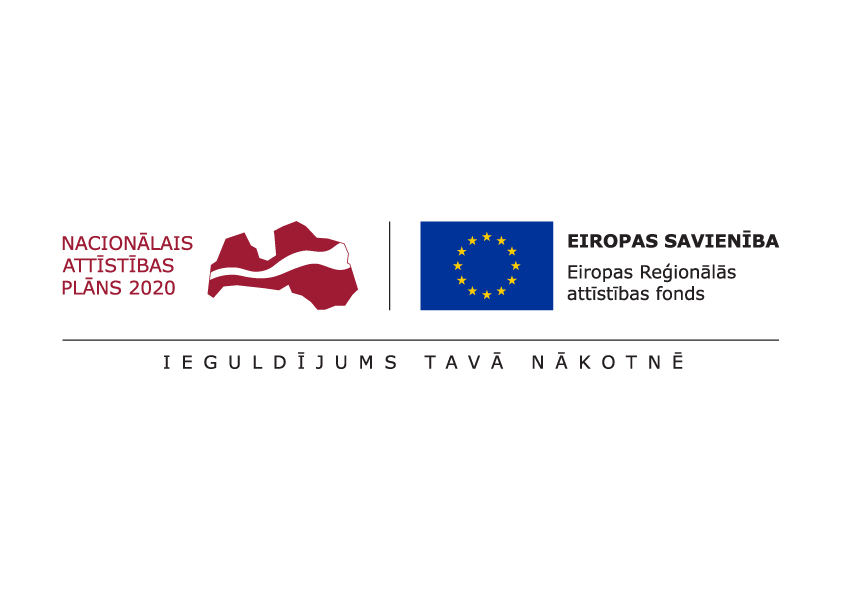 Inkubācijas progresa pārskats 1.daļa(par iepriekšējo ceturksni)Progresa pārskata 1. daļa jāiesniedz 15 (piecpadsmit) darba dienu laikā pēc katra kalendārā ceturkšņa beigām.Pārskats jāaizpilda latviešu valodā un datorrakstā. Skaitļiem norāda divus ciparus aiz komata.Parakstot šo pārskatu, apliecinu, ka visa šajā pārskatā un tā pielikumos norādītā informācija ir pilnīga un patiesa.Paskaidrojumi par progresa pārskata 1.daļas aizpildīšanu:1 Pilnas slodzes ekvivalents (PLE) ir darbinieka pilna slodze jeb 160 nostrādātas stundas mēnesī. Darbinieku skaita PLE rādītāju aprēķina un norāda par pārskata perioda pēdējo kalendāro mēnesi.Piemērs: Pārskata periods ir 01.01.2018 – 31.03.2018. Martā (pārskata perioda pēdējais mēnesis) nostrādātas kopā 508 stundas.Aprēķins: 508/160=3,18 PLE.2 Neto apgrozījums ir  realizācijas ieņēmumi no pamatdarbības, saražotās preces un sniegtajiem pakalpojumiem.3 Samaksāto nodokļu apmēra rādītāju aprēķina un norāda par iepriekšējā pārskata perioda pēdējo mēnesi un šī pārskata perioda diviem pirmajiem mēnešiem.4 Zinātniskie darbinieki ir zinātnieki, zinātnes tehniskais personāls un zinātni apkalpojošais personāls. (Plašāka definīcija pieejama šeit: http://www.csb.gov.lv/)Inkubācijas progresa pārskats 2.daļa(par iepriekšējo pārskata gadu)Progresa pārskata 2. daļa jāiesniedz katru gadu atbalsta saņemšanas laikā un 2 (divus) pārskata gadus pēc tā. Pirmoreiz pārskata 2. daļa jāiesniedz 10 (desmit) darba dienu laikā1 no līguma par inkubācijas atbalsta saņemšanu noslēgšanas brīža. Turpmāk pārskata 2. daļa jāiesniedz 4 (četru) mēnešu laikā pēc katra pārskata gada2 beigām.Pārskats jāaizpilda latviešu valodā un datorrakstā. Skaitļiem norāda divus ciparus aiz komata.Parakstot šo pārskatu, apliecinu, ka visa šajā pārskatā un tā pielikumos norādītā informācija ir pilnīga un patiesa.Paskaidrojumi par progresa pārskata 2.daļas aizpildīšanu:1 Ja pārskata 2. daļas iesniegšanas brīdī dalībniekam rit pirmais pārskata gads vai kopš pirmā pārskata gada beigām ir pagājis mazāk par 4 (četriem) mēnešiem un dalībnieka rīcībā vēl nav precīzas informācijas pārskata 2. daļas 2.punkta aizpildīšanai, tad dalībnieks pārskata 2. daļas 2.punktu neaizpilda un attiecīgajos laukos norāda “N/a”. Dalībnieks 4 (četru) mēnešu laikā pēc pārskata gada beigām iesniegs kārtējo progresa pārskata 2.daļu, 2.punktā norādot visu prasīto informāciju.2 Pārskata gads tiek noteikts saskaņā ar likuma “Par grāmatvedību” 14.pantu. Pārskata gads aptver 12 mēnešus, un parasti tas sakrīt ar kalendāra gadu. Citāds pārskata gada sākums un beigas var būt tikai tad, ja to nosaka attiecīgā uzņēmuma statūti, nolikums vai satversme vai personālsabiedrības līgums. Jaunizveidota uzņēmuma pirmais pārskata gads var aptvert īsāku vai garāku laika posmu, bet ne vairāk par 18 mēnešiem.3 Vidējais darbinieku skaits tiek noteikts saskaņā ar likuma “Gada pārskatu un konsolidēto gada pārskatu likums” 7.panta 4.daļu. Vidējo darbinieku skaitu aprēķina, saskaitot strādājošos darbiniekus pārskata gada katra mēneša pēdējā datumā un summu dalot ar mēnešu skaitu pārskata gadā.4 Neto apgrozījums ir realizācijas ieņēmumi no pamatdarbības, saražotās preces un sniegtajiem pakalpojumiem.5 Samaksāto nodokļu apmēra rādītāju aprēķina un norāda par pārskata periodu.6 Norāda kādus jaunus produktus un/vai pakalpojumus plānots izstrādāt ar biznesa inkubatora atbalstu. Šo sadaļu aizpilda tikai biznesa inkubatora atbalsta saņemšanas laikā.7 Pilnas slodzes ekvivalents (PLE) ir darbinieka pilna slodze jeb 160 nostrādātas stundas mēnesī. Darbinieku skaita PLE rādītāju aprēķina un norāda par pēdējo pilno kalendāra mēnesi pirms dalības biznesa inkubatorā. Šo rādītāju aprēķina un norāda tikai vienreiz pārskata 2. daļas pirmajā iesniegšanas reizē.Piemērs: Līgums par inkubācijas atbalsta saņemšanu noslēgts 26.02.2018. Janvārī (pēdējais pilnais kalendāra mēnesis pirms dalības biznesa inkubatorā) nostrādātas kopā 603 stundas.Aprēķins: 603/160=3,77 PLE.INFORMĀCIJA PAR DALĪBNIEKUINFORMĀCIJA PAR DALĪBNIEKUINFORMĀCIJA PAR DALĪBNIEKUNr.Norādāmā informācijaNorādāmā informācija1.1.Nosaukums1.2.Biznesa inkubators1.3.Pārskata ceturkšņa periodsdd.mm.gggg – dd.mm.ggggPĀRSKATA PERIODA REZULTATĪVIE RĀDĪTĀJIPĀRSKATA PERIODA REZULTATĪVIE RĀDĪTĀJIPĀRSKATA PERIODA REZULTATĪVIE RĀDĪTĀJINr.Norādāmā informācijaNorādāmā informācija2.1.Darbinieku skaits PLE12.2.Neto apgrozījums no pamatdarbības2 EUR2.3.Eksporta apjoms no apgrozījuma EUR2.4.Samaksāto nodokļu apmērs3 EUR2.5.Jānorāda un jāpamato, ja pārskata periodā ir:piesaistīts riska kapitāls, banku finansējums vai citas finanšu investīcijas vismaz 10 000.00 EUR apmērā;piesaistīts cits finansējums (projekti, granti, balvas u.tml.) vismaz 1 000.00 EUR apmērā;nostiprinātas tiesības uz intelektuālo īpašumu (patenti, dizainparaugi, preču zīmes u.tml.);izveidotas zinātnisko darbinieku4 darba vietas.Jānorāda un jāpamato, ja pārskata periodā ir:piesaistīts riska kapitāls, banku finansējums vai citas finanšu investīcijas vismaz 10 000.00 EUR apmērā;piesaistīts cits finansējums (projekti, granti, balvas u.tml.) vismaz 1 000.00 EUR apmērā;nostiprinātas tiesības uz intelektuālo īpašumu (patenti, dizainparaugi, preču zīmes u.tml.);izveidotas zinātnisko darbinieku4 darba vietas.2.5.MĒRĶU IZPILDES PROGRESSvārds, uzvārdsamatsparakstsdatumsINFORMĀCIJA PAR DALĪBNIEKUINFORMĀCIJA PAR DALĪBNIEKUINFORMĀCIJA PAR DALĪBNIEKUNr.Norādāmā informācijaNorādāmā informācija1.1.Nosaukums1.2.Biznesa inkubators1.3.Pārskata gada periodsdd.mm.gggg – dd.mm.ggggPĀRSKATA GADA REZULTATĪVIE RĀDĪTĀJIPĀRSKATA GADA REZULTATĪVIE RĀDĪTĀJIPĀRSKATA GADA REZULTATĪVIE RĀDĪTĀJINr.Norādāmā informācijaNorādāmā informācija2.1.Vidējais darbinieku skaits32.2.Neto apgrozījums no pamatdarbības4 EUR2.3.Eksporta apjoms no apgrozījuma EUR2.4.Samaksāto nodokļu apmērs5 EUR2.5.Peļņa pēc nodokļu nomaksas EUR2.6.Bilances kopsumma EURJAUNO PRODUKTU UN PAKALPOJUMU APRAKSTS6DARBINIEKU SKAITS PLE7 PIRMS DALĪBAS BIZNESA INKUBATORĀvārds, uzvārdsamatsparakstsdatums